18.06.2024С начала 2024 года 423 кубанские семьи, которые приняли на воспитание детей, получили единовременную выплатуВ этом году 423 кубанские семьи, принявшие на воспитание детей, получили единовременную выплату от Отделения Социального фонда России по Краснодарскому краю. На эти цели было направлено более 19 миллионов рублей.Единовременное пособие при передаче ребенка на воспитание в семью — это разовая мера поддержки, на получение которой имеют право усыновители детей, а также их опекуны, попечители или приемные родители. При этом они должны быть гражданами РФ и постоянно проживать на территории России.Выплата предоставляется однократно в фиксированном размере. В нашем крае это —  24 604,30 рубля. Если же семья усыновила ребенка от 7 лет, братьев или сестер одновременно или ребенка с инвалидностью, то размер пособия составляет 187 996,90 рублей. При передаче на воспитание сразу нескольких детей выплата положена на каждого из них.Для получения единовременного пособия необходимо обратиться с заявлением в клиентскую службу Отделения СФР по Краснодарскому краю или МФЦ. От заявителя потребуется копия решения суда об усыновлении ребенка, остальные документы специалисты самостоятельно запросят в рамках межведомственного взаимодействия. Также заявление можно подать на портале госуслуг.Следует отметить, что заявление необходимо подать в течение 6 месяцев со дня вступления в силу решения суда об усыновлении, дня вынесения органом опеки и попечительства решения об установлении опеки или попечительства либо дня заключения договора о принятии ребенка в семью.Решение о назначении пособия принимается в течение 10 рабочих дней после поступления соответствующего заявления. При отсутствии необходимых документов и сведений срок рассмотрения может быть продлен до 20 рабочих дней.Если у вас остались вопросы, вы всегда можете обратиться к специалистам Отделения СФР по Краснодарскому краю, позвонив по номеру телефона единого контакт-центра СФР: 8(800)100-00-01 (звонок бесплатный, режим работы: понедельник-четверг 08:00-17:00 часов, пятница 08:00-16:00 часов).Мы в социальных сетях: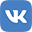 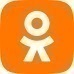 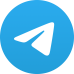 